1. DATOS DE VENTANILLA:     N° de Folio PROGRAMA CONCURRENCIA CON LAS ENTIDADES FEDERATIVAS1.1 No. de identificación o registro en padrón 1/Para el caso de incentivos para el sector pesquero y acuícola, es imprescindible proporcionar lo siguiente:2.1 Persona física.2.2 Persona moral Beneficiarios:2.2.2 Representante legal2.2.2.1 Domicilio del Representante Legal:2.2.3 Representante legal (2) En su caso2.2.3.1 Domicilio del Representante Legal:2.2.4 Señalar tipo de persona (aplica para Persona Física, Moral)2.2.5 Actividad Económica2.3 Domicilio del solicitante (Persona Física u Otro) 2.4	Información socioeconómica y productiva del solicitante2.5  Nombramiento de Sustituto en caso de fallecimientoSeñalar, en su caso:El apersonamiento como Sustituto del Beneficiario se acreditará en su momento con el acta de defunción correspondiente.3. DATOS DE LA CUENTA BANCARIA (Solo a los componentes que les aplica según requisitos específicos)4. DATOS DEL PROYECTO, UNIDAD ECONÓMICA O PREDIO. (Sólo a los componentes que les aplica según requisitos específicos)Tipo de proyecto:“Cuando no requiere proyecto, llenar los datos de ubicación del predio o unidad de producción en el que se aplicarán los incentivos”4.1 Ubicación del Proyecto:Coordenadas geográficas (ubicar un punto al interior del predio en donde se realizará el proyecto):Nota: En varios componentes se requiere especificar los siguientes campos; ciclo, cultivo, superficie sembrada, año, para que se evalúe.5. COMPONENTES e INCENTIVOS (CONCEPTOS DE APOYO) SOLICITADOS: 6.1CRITERIOS :6.2 Requisitos específicos en su caso, correspondientes al componente (copia simple y original para cotejo):7.  DECLARACIONES DEL SOLICITANTEDeclaro bajo protesta de decir verdad:a)	Que no realizo actividades productivas ni comerciales ilícitas.b)	Que estamos al corriente con las obligaciones requeridas por la SAGARPA en las presentes Reglas de Operación.c)	Que aplicaremos los incentivos únicamente para los fines autorizados, y que, en caso de incumplimiento por nuestra parte, la consecuencia será la devolución del recurso y los productos financieros; así como la pérdida permanente del derecho a la obtención de incentivos de la SAGARPA.d)	Que estoy al corriente en mis obligaciones fiscales. 	Sí (   )   No (   )e)	Que estoy exento de obligaciones fiscales.	Sí (   )   No (   )f)	Con fundamento en el artículo 35 de la Ley Federal de Procedimiento Administrativo acepto la recepción de notificaciones relacionadas con la presente solicitud a través de la página electrónica de la Secretaría de Desarrollo Rural y/o de la página electrónica del municipio en caso de ser Municipalizado, la cual me comprometo a revisar periódicamente.           g. Para PRODEZA y COUSSA además tenencia de la tierra, población total de la localidad apoyada o la que se apoyará, población económicamente activa, número de mujeres y hombres.h)	Conforme a lo establecido en las presentes Reglas de Operación de la Secretaría de Agricultura, Ganadería, Desarrollo Rural, Pesca y Alimentación, manifiesto bajo protesta de decir verdad que no he recibido o estoy recibiendo incentivos de manera individual u organizada para el mismo concepto del Programa, Componente u otros programas de la SAGARPA, que impliquen que se dupliquen incentivos para el mismo concepto de este programa (salvo que se trate de proyectos por etapas).i)	Manifiesto que los datos son verídicos y me comprometo a cumplir con los ordenamientos establecidos en las Reglas de Operación y Lineamientos correspondientes, así como de toda la legislación aplicable.j)	Expreso mi total y cabal compromiso, para realizar las inversiones y/o trabajos que me correspondan, para ejecutar las acciones del proyecto aludido hasta la conclusión.k)	Eximo a la Secretaría de toda responsabilidad derivada del depósito del importe del incentivo que se me otorgue, [en la cuenta bancaria que se precisa con antelación], toda vez que los datos que de ella he proporcionado son totalmente correctos y vigentes, en cuanto la Secretaría efectúe los depósitos del importe que me corresponda, me doy por pagado. En caso de reclamación del depósito, para comprobar que el pago no se ha efectuado, me comprometo a proporcionar los estados de cuenta emitidos por el banco que la Secretaría requiera; con este documento me hago sabedor de que la Secretaría se reserva el derecho de emitir el incentivo mediante otra forma de pago; cuando así lo determine autorizo al banco para que se retire los depósitos derivados de los programas de la Secretaría efectuados por error en mi cuenta, así como los que no me correspondan o los que excedan al incentivo al que tengo derecho y sean reintegrados a la cuenta bancaria del Programa correspondiente.l)	La entrega de la presente solicitud, así como de la documentación solicitada, no implica aceptación u obligación del pago de los incentivos por parte de la Secretaría, los órganos sectorizados y las instancias ejecutoras.m)	La entrega de la presente solicitud, así como de la documentación solicitada, no implica aceptación u obligación del pago de los incentivos por parte de la SAGARPA, los órganos sectorizados y las instancias ejecutoras.n) 	El que suscribe , bajo protesta de decir verdad, manifiesto que los ingresos que percibo son insuficientes para adquirir los alimentos de la canasta básica, por lo que me encuentro en condición de pobreza alimentaria, de tal forma que solicito apoyo del Componente Desarrollo Comercial de la Agricultura Familiar para instalar un huerto para la producción de alimentos al interior de mi vivienda.ñ)	TITULAR DE LA PRESENTE: ______________________________________________Los que suscribimos, representantes de                                                                                     , bajo protesta  de  decir  verdad,  manifestamos  que  formamos parte de la población objetivo del "Componente Desarrollo Integral de Cadenas de Valor" Estratos (E1, E2, E3, E4, Diagnóstico del Sector Rural y Pesquero, FAO-SAGARPA 2012) y solicitamos participar de los apoyos y beneficios que el Gobierno Federal, otorga a través de dicho Componente, para lo cual proporcionamos nuestros datos y documentos requeridos, señalando que son verídicos, comprometiéndome a cumplir con los criterios y requisitos de elegibilidad establecidos.8. OBSERVACIONES en su caso.“Los datos personales recabados serán protegidos e incorporados y tratados en el sistema de datos personales “base de datos de beneficiarios de programas de apoyo” con fundamento en la Ley Federal de Transparencia y Acceso a la Información Pública Gubernamental, así como la Ley Federal de Protección de Datos Personales en Posesión de los Particulares y cuya finalidad es proporcionar información sobre los beneficiarios de los diversos programas de incentivo, a efecto de dar protección a los datos de los beneficiarios de los apoyos de los programas y componentes”.“Este Programa es público, ajeno a cualquier partido político. Queda prohibido su uso para fines distintos a los establecidos en el Programa”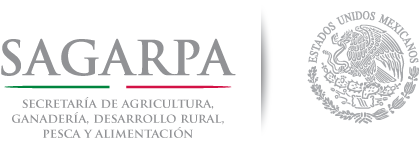 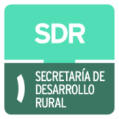 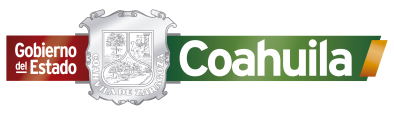 ANEXO ISolicitud Única de ApoyoANEXO ISolicitud Única de ApoyoComponenteInstancia EjecutoraEdoMunicipioVentanillaDe recepciónDe recepciónDe recepciónConsecutivoComponenteInstancia EjecutoraEdoMunicipioVentanillaDíaMesAñoConsecutivo¿Está  usted  registrado  en  el SURI,   en el  Padrón  Ganadero  Nacional,  u otro padrón, o es beneficiario de PROAGRO Productivo (antes PROCAMPO), de PROGAN, de energéticos marinos y ribereños, tiene número de unidad pecuaria, o de otro Componente?,   ¿Está  usted  registrado  en  el SURI,   en el  Padrón  Ganadero  Nacional,  u otro padrón, o es beneficiario de PROAGRO Productivo (antes PROCAMPO), de PROGAN, de energéticos marinos y ribereños, tiene número de unidad pecuaria, o de otro Componente?,   ¿Está  usted  registrado  en  el SURI,   en el  Padrón  Ganadero  Nacional,  u otro padrón, o es beneficiario de PROAGRO Productivo (antes PROCAMPO), de PROGAN, de energéticos marinos y ribereños, tiene número de unidad pecuaria, o de otro Componente?,   ¿Está  usted  registrado  en  el SURI,   en el  Padrón  Ganadero  Nacional,  u otro padrón, o es beneficiario de PROAGRO Productivo (antes PROCAMPO), de PROGAN, de energéticos marinos y ribereños, tiene número de unidad pecuaria, o de otro Componente?,   ¿Está  usted  registrado  en  el SURI,   en el  Padrón  Ganadero  Nacional,  u otro padrón, o es beneficiario de PROAGRO Productivo (antes PROCAMPO), de PROGAN, de energéticos marinos y ribereños, tiene número de unidad pecuaria, o de otro Componente?,   ¿Está  usted  registrado  en  el SURI,   en el  Padrón  Ganadero  Nacional,  u otro padrón, o es beneficiario de PROAGRO Productivo (antes PROCAMPO), de PROGAN, de energéticos marinos y ribereños, tiene número de unidad pecuaria, o de otro Componente?,   ¿Está  usted  registrado  en  el SURI,   en el  Padrón  Ganadero  Nacional,  u otro padrón, o es beneficiario de PROAGRO Productivo (antes PROCAMPO), de PROGAN, de energéticos marinos y ribereños, tiene número de unidad pecuaria, o de otro Componente?,   SíNorespuesta sea: “Sí” indicar en cuálrespuesta sea: “Sí” indicar en cuály proporcionar su número de identificación o folio (S):y proporcionar su número de identificación o folio (S):y proporcionar su número de identificación o folio (S):y proporcionar su número de identificación o folio (S):y proporcionar su número de identificación o folio (S):RNP (Unidad Económica)No. de permiso o concesión de pesca o acuaculturaUnidad de Producción Pecuaria (UPP), vigencia _________________________ No.Concesión CONAGUA,  vigencia ____________________________                     No.  2. DATOS DEL SOLICITANTEMUJERHOMBREINDIGENAJOVENRFC:* CURP:Nombre (s):Nombre (s):Nombre (s):Primer ApellidoPrimer ApellidoPrimer ApellidoPrimer ApellidoPrimer ApellidoddddddmmaaaaaSegundo ApellidoSegundo ApellidoSegundo ApellidoSegundo ApellidoSegundo ApellidoFecha de NacimientoFecha de NacimientoFecha de NacimientoFecha de NacimientoFecha de NacimientoFecha de NacimientoFecha de NacimientoFecha de NacimientoFecha de NacimientoFecha de NacimientoFecha de NacimientoFecha de NacimientoFecha de NacimientoNacionalidad:Nacionalidad:Nacionalidad:Estado de Nacimiento:Estado de Nacimiento:Estado de Nacimiento:Estado de Nacimiento:Estado de Nacimiento:Sexo:Estado Civil:Estado Civil:Teléfono (Lada):Teléfono (Lada):Teléfono (Lada):Teléfono (Lada):Teléfono Celular:Teléfono Celular:Teléfono Celular:Teléfono Celular:Correo Electrónico:Correo Electrónico:Correo Electrónico:Fax:*Tipo de identificación Oficial:*Tipo de identificación Oficial:*Tipo de identificación Oficial:*Tipo de identificación Oficial:*Tipo de identificación Oficial:*Tipo de identificación Oficial:*Tipo de identificación Oficial:Número de la identificación:Número de la identificación:Número de la identificación:Número de la identificación:Número de la identificación:Número de la identificación:Número de la identificación:Edad:Edad:*Nombre de la persona moral: *RFC:*Homoclave:*Homoclave:*Homoclave:*Homoclave:*Homoclave:Fecha de registro al RFCFecha de registro al RFCFecha de registro al RFCFecha de registro al RFCFecha de registro al RFCFecha de registro al RFCFecha de constituciónFecha de constituciónFecha de constituciónFecha de constituciónFecha de constituciónFecha de constituciónFecha de constituciónFecha de registro al RFCFecha de registro al RFCFecha de registro al RFCFecha de registro al RFCFecha de registro al RFCFecha de registro al RFCddDDmmmmaaaaaaaadddmmmmaaaaaTeléfono:Correo electrónicoCorreo electrónicoCorreo electrónicoCorreo electrónicoObjetivo social de la persona moral:Objetivo social de la persona moral:Jóvenes18-29 añosIndígenasAdultos30-59 añosDiscapacitadosAdulto Mayor60 en adelanteSociosNo. de socios mujeresNo. de socios mujeresNo. de socios hombresNo. de socios hombresTotal de socios físicosTotal de socios físicosNo de socios moralesNo de socios moralesTotal de socios¿Pertenece a alguna organización del Sector Agroalimentario?¿Pertenece a alguna organización del Sector Agroalimentario?SiNo¿Cuál?2.2.2. DATOS EN CASO DE ORGANIZACIÓN, INSTITUCIÓN, ÓRGANO COLEGIADO, ETC.2.2.2. DATOS EN CASO DE ORGANIZACIÓN, INSTITUCIÓN, ÓRGANO COLEGIADO, ETC.2.2.2. DATOS EN CASO DE ORGANIZACIÓN, INSTITUCIÓN, ÓRGANO COLEGIADO, ETC.(En su caso) Nombre:(En su caso) Nombre:Deberá incluir relación de integrantes, con sus datos generalesDeberá incluir relación de integrantes, con sus datos generalesDeberá incluir relación de integrantes, con sus datos generalesCLUNI:Nombre del representante legal (1):Nombre del representante legal (1):Sexo:Primer ApellidoSegundo ApellidoCURP:RFCTeléfono:Nacionalidad:Tipo de Identificación oficial:Tipo de Identificación oficial:Tipo de Identificación oficial:No. de identificación oficial:No. de identificación oficial:Documento de acreditación del Representante Legal:Documento de acreditación del Representante Legal:Documento de acreditación del Representante Legal:Documento de acreditación del Representante Legal:Testimonio Notarial del Poder y número de testimonio:Testimonio Notarial del Poder y número de testimonio:Testimonio Notarial del Poder y número de testimonio:Testimonio Notarial del Poder y número de testimonio:Testimonio Notarial del Poder y número de testimonio:Vigencia del Poder:Vigencia del Poder:Nombre del representante legal (1):Nombre del representante legal (1):Sexo:Primer ApellidoSegundo ApellidoCURP:RFCTeléfono:Nacionalidad:Tipo de Identificación oficial:Tipo de Identificación oficial:Tipo de Identificación oficial:No. de identificación oficial:No. de identificación oficial:Documento de acreditación del Representante Legal:Documento de acreditación del Representante Legal:Documento de acreditación del Representante Legal:Documento de acreditación del Representante Legal:Testimonio Notarial del Poder y número de testimonio:Testimonio Notarial del Poder y número de testimonio:Testimonio Notarial del Poder y número de testimonio:Testimonio Notarial del Poder y número de testimonio:Testimonio Notarial del Poder y número de testimonio:Vigencia del Poder:Vigencia del Poder:Tipo de domicilio:Tipo de domicilio:Tipo de domicilio:Tipo de domicilio:Tipo de domicilio:UrbanoUrbanoUrbanoUrbanoUrbanoUrbanoUrbanoUrbanoUrbanoRuralRuralRuralRuralRuralRuralTipo de asentamiento humano:Tipo de asentamiento humano:Tipo de asentamiento humano:Tipo de asentamiento humano:Tipo de asentamiento humano:Tipo de asentamiento humano:Colonia (   )Colonia (   )Colonia (   )Colonia (   )Colonia (   )Colonia (   )Colonia (   )Fraccionamiento (    )Fraccionamiento (    )Fraccionamiento (    )Fraccionamiento (    )Fraccionamiento (    )Manzana (    )Manzana (    )Manzana (    )Manzana (    )Manzana (    )Pueblo (     )Pueblo (     )Pueblo (     )Pueblo (     )Pueblo (     )Pueblo (     )Rancho (     )Granja (     )Granja (     )Granja (     )Granja (     )Granja (     )Granja (     )Granja (     )Granja (     )Ejido (     )Ejido (     )Ejido (     )Ejido (     )Ejido (     )Ejido (     )Hacienda (     )Hacienda (     )Hacienda (     )Hacienda (     )Hacienda (     )Otro (     )Otro (     )Otro (     )Otro (     )Otro (     )Otro (     )Nombre del asentamiento humano:Nombre del asentamiento humano:Nombre del asentamiento humano:Nombre del asentamiento humano:Nombre del asentamiento humano:Nombre del asentamiento humano:Nombre del asentamiento humano:Nombre del asentamiento humano:Nombre del asentamiento humano:Tipo de vialidad:Tipo de vialidad:Avenida   (     )Avenida   (     )Avenida   (     )Avenida   (     )Avenida   (     )Avenida   (     )Avenida   (     )Avenida   (     )Boulevard (     )Boulevard (     )Boulevard (     )Boulevard (     )Boulevard (     )Boulevard (     )Calle (     )Calle (     )Calle (     )Calle (     )Calle (     )Callejón  (     )Callejón  (     )Callejón  (     )Callejón  (     )Callejón  (     )Callejón  (     )Calzada (     )Calzada (     )Calzada (     )Periférico (     )Periférico (     )Periférico (     )Periférico (     )Periférico (     )Periférico (     )Periférico (     )Periférico (     )Periférico (     )Privada  (     )Privada  (     )Privada  (     )Privada  (     )Privada  (     )Privada  (     )Carretera (     )Carretera (     )Carretera (     )Carretera (     )Carretera (     )Camino (     )Camino (     )Camino (     )Camino (     )Camino (     )Camino (     )Otro (     )Otro (     )Nombre de la vialidad:Nombre de la vialidad:Nombre de la vialidad:Nombre de la vialidad:Estado:Municipio:Municipio:Municipio:Municipio:Municipio:Municipio:Localidad:Localidad:Localidad:Número Exterior 1:Número Exterior 1:Número Exterior 1:Número InteriorNúmero InteriorNúmero InteriorNúmero InteriorNúmero InteriorCódigo PostalCódigo PostalCódigo PostalCódigo PostalCódigo PostalCódigo PostalReferencia 1 (entre vialidades)Referencia 1 (entre vialidades)Referencia 1 (entre vialidades)Referencia 1 (entre vialidades)Referencia 1 (entre vialidades)Referencia 1 (entre vialidades)Referencia 1 (entre vialidades)Referencia 2 (vialidad posterior):Referencia 2 (vialidad posterior):Referencia 2 (vialidad posterior):Referencia 2 (vialidad posterior):Referencia 2 (vialidad posterior):Referencia 2 (vialidad posterior):Referencia 2 (vialidad posterior):Referencia 2 (vialidad posterior):Referencia 3 (descripción de ubicación:Referencia 3 (descripción de ubicación:Referencia 3 (descripción de ubicación:Referencia 3 (descripción de ubicación:Referencia 3 (descripción de ubicación:Referencia 3 (descripción de ubicación:Referencia 3 (descripción de ubicación:Referencia 3 (descripción de ubicación:Referencia 3 (descripción de ubicación:Referencia 3 (descripción de ubicación:IndígenasTercera EdadESCOLARIDADESCOLARIDADPrimariaPrimariaPrimariaSecundariaSecundariaSecundariaSecundariaPreparatoria o carrera técnicaPreparatoria o carrera técnicaPreparatoria o carrera técnicaProfesionalProfesionalProfesionalProfesionalPostgradoAños concluidosAños concluidosAGRICULTURAAGRICULTURAAGRICULTURAAGRICULTURAAGRICULTURAAGRICULTURAAGRICULTURAAGRICULTURAAGRICULTURAAGRICULTURAAGRICULTURAAGRICULTURAAGRICULTURAAGRICULTURAAGRICULTURAAGRICULTURAAGRICULTURAPrincipales tres cultivos que producePrincipales tres cultivos que produceSuperficie destinada el año pasado (has)Superficie destinada el año pasado (has)Superficie destinada el año pasado (has)Invernadero (m2)Invernadero (m2)Invernadero (m2)Invernadero (m2)Rendimiento promedio (ton/ha)Rendimiento promedio (ton/ha)Rendimiento promedio (ton/ha)Producción destinada al autoconsumo(%)Producción destinada al autoconsumo(%)Producción destinada al autoconsumo(%)Producción destinada al autoconsumo(%)Precio promedio de venta por unidad de medida (especificar)GANADERÍAGANADERÍAGANADERÍAGANADERÍAGANADERÍAGANADERÍAGANADERÍAGANADERÍAGANADERÍAGANADERÍAGANADERÍAGANADERÍAGANADERÍAGANADERÍAGANADERÍAGANADERÍAGANADERÍAPrincipales tres especies con las que cuentaPrincipales tres especies con las que cuentaNúmero de cabezas el año pasadoNúmero de cabezas el año pasadoNúmero de cabezas el año pasadoNúmero de cabezas el año pasadoCantidad producida el año pasado (indicar producto y unidad de medida)Cantidad producida el año pasado (indicar producto y unidad de medida)Cantidad producida el año pasado (indicar producto y unidad de medida)Cantidad producida el año pasado (indicar producto y unidad de medida)Producción destinada al autoconsumo(%)Producción destinada al autoconsumo(%)Producción destinada al autoconsumo(%)Producción destinada al autoconsumo(%)Precio promedio de venta por unidad de medida (especificar)Precio promedio de venta por unidad de medida (especificar)Precio promedio de venta por unidad de medida (especificar)ACUACULTURAACUACULTURAACUACULTURAACUACULTURAACUACULTURAACUACULTURAACUACULTURAACUACULTURAACUACULTURAACUACULTURAACUACULTURAACUACULTURAACUACULTURAACUACULTURAACUACULTURAACUACULTURAACUACULTURAPrincipales tres especies producidasPrincipales tres especies producidasPrincipales tres especies producidasSuperficie destinada el año pasado (m2)Superficie destinada el año pasado (m2)Superficie destinada el año pasado (m2)Superficie destinada el año pasado (m2)Superficie destinada el año pasado (m2)Rendimiento promedio por m2Rendimiento promedio por m2Rendimiento promedio por m2Rendimiento promedio por m2Rendimiento promedio por m2Precio promedio de venta por unidad de medida (especificar)Precio promedio de venta por unidad de medida (especificar)Precio promedio de venta por unidad de medida (especificar)Precio promedio de venta por unidad de medida (especificar)PESCAPESCAPESCAPESCAPESCAPESCAPESCAPESCAPESCAPESCAPESCAPESCAPESCAPESCAPESCAPESCAPESCAPrincipales tres especies capturadasRibereña(Indicar cantidad)Ribereña(Indicar cantidad)Ribereña(Indicar cantidad)De altamar(Indicar cantidad)De altamar(Indicar cantidad)De altamar(Indicar cantidad)Eslora total de la embarcaciónEslora total de la embarcaciónEslora total de la embarcaciónEslora total de la embarcaciónCaptura promedio del año pasadoCaptura promedio del año pasadoCaptura promedio del año pasadoCaptura promedio del año pasadoPrecio promedio de venta por unidad de medida (especificar)Precio promedio de venta por unidad de medida (especificar)PROCESAMIENTO DE PRODUCTOS PRIMARIOSPROCESAMIENTO DE PRODUCTOS PRIMARIOSPROCESAMIENTO DE PRODUCTOS PRIMARIOSPROCESAMIENTO DE PRODUCTOS PRIMARIOSPROCESAMIENTO DE PRODUCTOS PRIMARIOSPROCESAMIENTO DE PRODUCTOS PRIMARIOSPROCESAMIENTO DE PRODUCTOS PRIMARIOSPROCESAMIENTO DE PRODUCTOS PRIMARIOSPROCESAMIENTO DE PRODUCTOS PRIMARIOSPROCESAMIENTO DE PRODUCTOS PRIMARIOSPROCESAMIENTO DE PRODUCTOS PRIMARIOSPROCESAMIENTO DE PRODUCTOS PRIMARIOSPROCESAMIENTO DE PRODUCTOS PRIMARIOSPROCESAMIENTO DE PRODUCTOS PRIMARIOSPROCESAMIENTO DE PRODUCTOS PRIMARIOSPROCESAMIENTO DE PRODUCTOS PRIMARIOSPROCESAMIENTO DE PRODUCTOS PRIMARIOSPrincipales tres productos procesadosPrincipales tres productos procesadosPrincipales tres productos procesadosPrincipales tres productos procesadosCantidad producida el año pasadoCantidad producida el año pasadoCantidad producida el año pasadoCantidad producida el año pasadoCantidad producida el año pasadoCantidad producida el año pasadoCantidad producida el año pasadoPrecio promedio de venta por unidad de medida (especificar)Precio promedio de venta por unidad de medida (especificar)Precio promedio de venta por unidad de medida (especificar)Precio promedio de venta por unidad de medida (especificar)Precio promedio de venta por unidad de medida (especificar)Precio promedio de venta por unidad de medida (especificar)INFRAESTRUCTURA, MAQUINARIA Y EQUIPOINFRAESTRUCTURA, MAQUINARIA Y EQUIPOINFRAESTRUCTURA, MAQUINARIA Y EQUIPOINFRAESTRUCTURA, MAQUINARIA Y EQUIPOPrincipal equipo, maquinaria e instalaciones con que cuentaCantidadAño de adquisiciónValor de adquisiciónNombre (s)Apellido PaternoApellido Materno	Clave Única de Población 	Clave Única de Población 	Clave Única de Población              Calle                             No. Interior             No. Exterior        Localidad o Municipio                    Estado              Calle                             No. Interior             No. Exterior        Localidad o Municipio                    Estado              Calle                             No. Interior             No. Exterior        Localidad o Municipio                    Estado 	Código Postal   	Código Postal   	Código Postal   Institución Bancaria:No. de Cuenta:No. de Cuenta:Cuenta interbancaria CLABE:Cuenta interbancaria CLABE:Sucursal, plaza y ciudadSucursal, plaza y ciudadNombre del proyecto:NuevoContinuación Objetivo del proyecto:Superficieha (total de predio)Superficieha (a sembrar)Latitud N:Longitud:Elevación:msnm.5.1 Apoyo solicitado5.1 Apoyo solicitado5.1 Apoyo solicitado5.1 Apoyo solicitadoMonto en pesosMonto en pesosMonto en pesosConcepto de apoyo solicitadoSubconcepto de apoyo solicitadoUnidad de medidaCantidad SolicitadaApoyo  federal solicitadoApoyo estatal solicitadoAportación del ProductorOtras fuentes de financiamientoOtras fuentes de financiamientoInversiónTOTALDescripción(opcional)Concepto de apoyo solicitadoSubconcepto de apoyo solicitadoUnidad de medidaCantidad SolicitadaApoyo  federal solicitadoApoyo estatal solicitadoAportación del ProductorCréditoOtro apoyo gubernamentalInversiónTOTALDescripción(opcional)¿Recibió incentivos o apoyos de los programas o componentes de la SAGARPA  y la Secretaria de Desarrollo Rural en años anteriores?¿Recibió incentivos o apoyos de los programas o componentes de la SAGARPA  y la Secretaria de Desarrollo Rural en años anteriores?¿Recibió incentivos o apoyos de los programas o componentes de la SAGARPA  y la Secretaria de Desarrollo Rural en años anteriores?¿Recibió incentivos o apoyos de los programas o componentes de la SAGARPA  y la Secretaria de Desarrollo Rural en años anteriores?¿Recibió incentivos o apoyos de los programas o componentes de la SAGARPA  y la Secretaria de Desarrollo Rural en años anteriores?SÍNO¿Cuál(es) Programa(s) o componente(s)?MontoAñoCriterios de selección, calificación y dictamenAplica SI o NOCantidad del ÍndiceCantidad del ÍndicePuntosIncremento de la producción.%Valor Agregado a la producción.%Mayor número de empleos directos.No.Mayor número de beneficiarios directos.No.Nombre de la localidad / Índice de CONAPO, (grado de marginación).Nombre de la localidad / Índice de CONAPO, (grado de marginación).Nombre de la localidad / Índice de CONAPO, (grado de marginación).Nombre de la localidad / Índice de CONAPO, (grado de marginación).Nombre de la localidad / Índice de CONAPO, (grado de marginación).GradoTotal de puntos obtenidosTotal de puntos obtenidosTotal de puntos obtenidosTotal de puntos obtenidosRequisitoSíNo9. FIRMAS:9. FIRMAS:9. FIRMAS:Sello de la ventanilla9.1 Nombre completo y firma o huella digital del o los solicitantes9.1 Nombre completo y firma o huella digital del o los solicitantes9.1 Nombre completo y firma o huella digital del o los solicitantes9.2   Nombre completo y firma del representante legal (o en su caso del representante del Grupo)9.2   Nombre completo y firma del representante legal (o en su caso del representante del Grupo)9.2   Nombre completo y firma del representante legal (o en su caso del representante del Grupo)9.3 Nombre completo, firma y cargo del funcionario receptor(indicar Instancia Ejecutora a la que pertenece)9.3 Nombre completo, firma y cargo del funcionario receptor(indicar Instancia Ejecutora a la que pertenece)9.3 Nombre completo, firma y cargo del funcionario receptor(indicar Instancia Ejecutora a la que pertenece)Lugar y FechaLugar y FechaLugar y Fecha